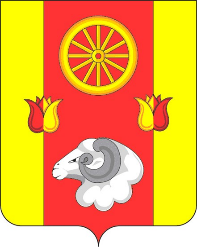 АДМИНИСТРАЦИЯРЕМОНТНЕНСКОГО СЕЛЬСКОГО ПОСЕЛЕНИЯРЕМОНТНЕНСКОГО РАЙОНА     РОСТОВСКОЙ ОБЛАСТИПОСТАНОВЛЕНИЕ16.12.2021                                        № 181                                              с. РемонтноеОб утверждении
Перечня кодов подвидов доходовпо видам доходов бюджета
Ремонтненского сельского поселения Ремонтненского района Ростовской областиВо исполнение приказа Минфина России от 08.06.2021 № 75н «Об утверждении кодов (перечней кодов) бюджетной классификации Российской Федерации на 2022 год (на 2022 год и на плановый период 2023 и 2024 годов)»  				ПОСТАНОВЛЯЮ:1.Утвердить Перечень кодов подвидов доходов по видам доходов бюджета Ремонтненского сельского поселения Ремонтненского района, Ростовской области согласно приложению к настоящему постановлению.2.Настоящее постановление вступает в силу с момента подписания и применяется к правоотношениям, возникающим при составлении и исполнении бюджета Ремонтненского сельского поселения Ремонтненского района Ростовской области на 2022 год и плановый период 2023 и 2024 годов.3.Контроль за исполнением настоящего постановления возложить на начальника сектора экономики и финансов Славгородскую И.В.Глава АдминистрацииРемонтненского сельского поселения            	                 А.Я. ЯковенкоПостановление вносит:Сектор экономики и финансовПриложение к постановлениюАдминистрации Ремонтненского сельского поселения Ремонтненского района Ростовской областиот 16.12.2021 № 181ПЕРЕЧЕНЬ кодов подвидов доходов по видам доходов бюджета Ремонтненского сельского поселения Ремонтненского района Ростовской областиКод главного администратора доходов Код вида (подвида) доходов бюджетовНаименование кода поступлений в бюджет123951  Администрация Ремонтненского сельского поселения Ремонтненского района Ростовской областиАдминистрация Ремонтненского сельского поселения Ремонтненского района Ростовской области9511 16 02020 02 0000 140Административные штрафы, установленные законами субъектов Российской Федерации об административных правонарушениях, за нарушение муниципальных правовых актов9511 16 07010 10 0000 140Штрафы, неустойки, пени, уплаченные в случае просрочки исполнения поставщиком (подрядчиком, исполнителем) обязательств, предусмотренных муниципальным контрактом, заключенным муниципальным органом, казенным учреждением сельского поселения9511 16 07090 10 0000 140Иные штрафы, неустойки, пени, уплаченные в соответствии с законом или договором в случае неисполнения или ненадлежащего исполнения обязательств перед муниципальным органом, (муниципальным казенным учреждением) сельского поселения9511 16 10081 10 0000 140Платежи в целях возмещения ущерба при расторжении муниципального контракта, заключенного с муниципальным органом сельского поселения (муниципальным казенным учреждением), в связи с односторонним отказом исполнителя (подрядчика) от его исполнения (за исключением муниципального контракта, финансируемого за счет средств муниципального дорожного фонда)9511 16 10082 10 0000 140Платежи в целях возмещения ущерба при расторжении муниципального контракта, финансируемого за счет средств муниципального дорожного фонда сельского поселения, в связи с односторонним отказом исполнителя (подрядчика) от его исполнения9511 16 10123 01 0001 140Доходы от денежных взысканий (штрафов), поступающие в счет погашения задолженности, образовавшейся до 1 января 2020 года, подлежащие зачислению в бюджет муниципального образования по нормативам, действовавшим в 2019 году (за исключением доходов, направляемых на формирование муниципального дорожного фонда)